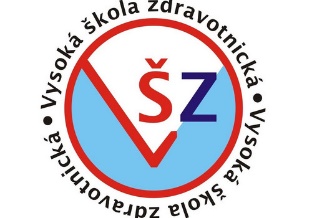 PRAKTICKÝ LIST STUDENTAPředmět: Profesionální komunikace a prevence násilíJméno: Obor: ZZPKO38033 Profesionální komunikace a prevence násilí 3 (zima 2020)List číslo: 2-------------------------------------------------------------------------------------- Vypište si otázky z prezentace na 2. 10. a zamyslete se nad odpovědmi.